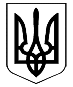 ВЕЛИКОДИМЕРСЬКА СЕЛИЩНА РАДАБРОВАРСЬКОГО РАЙОНУ КИЇВСЬКОЇ ОБЛАСТІР І Ш Е Н Н ЯПро затвердження Положення про виконавчий комітетВеликодимерської селищної радиВідповідно до п. 3 статті 26, статей 51,52,53,54 Закону України «Про місцеве самоврядування в Україні»,  Закону України «Про добровільне об’єднання територіальних громад»  сесія селищної радиВ И Р І Ш И Л А  :1. Затвердити Положення про виконавчий комітет Великодимерської селищної ради (додається).2. Контроль за виконанням цього рішення покласти на постійну комісію з питань регламенту, депутатської  етики, законності, протидії та запобігання корупції .   Селищний  голова                                                                  А.Б.Бочкарьовсмт Велика Димерка16 листопада 2017 року№ 9  І – VIІ                                                                         Додаток № 1 до рішення№ 9 від 16.11.2017 року                                                                       «Про затвердження Положення                                                              про виконавчий комітет                                                                 Великодимерської селищної ради»ПОЛОЖЕННЯ                      про виконавчий комітет Великодимерської селищної радиБроварського району Київської області1.Загальні положення          1.1. Виконавчий комітет Великодимерської селищної ради  Броварського району Київської області (далі виконавчий комітет ради) є її виконавчим і розпорядчим органом, який утворюється радою на строк її повноважень у порядку, визначеному Законами України «Про місцеве самоврядування в Україні», «Про добровільне об’єднання територіальних громад» та інших законодавчих актів. Скорочена назва – виконавчий комітет ради.          1.2. Після закінчення повноважень ради, селищного голови, її виконавчий комітет здійснює свої повноваження до сформування нового складу виконавчого комітету.          1.3. Кількісний склад виконавчого комітету ради визначається селищною радою.          1.4. Персональний склад виконавчого комітету ради затверджується  радою за пропозицією селищного голови шляхом відкритого голосування.         1.5. Виконавчий комітет ради утворюється у  складі: селищного голови, керуючого справами виконкому, секретаря ради, заступників селищного голови та інших осіб.                  1.6. До складу виконавчого комітету ради  не можуть входити депутати ради, крім секретаря ради.          1.7. Очолює виконавчий комітет  ради відповідно селищний голова. У разі його відсутності або неможливості виконання ним своїх обов’язків роботу виконавчого комітету організує особа, на яку покладено виконання обов’язків голови.         1.8. Особи, які входять до складу виконавчого комітету ради, крім тих, хто працює у виконавчих органах ради на постійній основі, виконують свої обов’язки на громадських засадах.          1.9. На осіб, які входять до складу виконавчого комітету ради і працюють у ньому на постійній основі, поширюються вимоги щодо обмеження сумісності їх діяльності з іншою роботою (діяльністю).          1.10. Повноваження виконавчого комітету ради визначені статтями 51, 52, 53 глава 2 «Повноваження виконавчих органів ради», статтями 27 – 40 Закону України «Про місцеве самоврядування в Україні», « Про добровільне об’єднання територіальних громад» та інших законодавчих актів.          1.11. Порядок  скликання  засідання  виконавчого комітету ради та порядок прийняття ним рішень визначаються Регламентом виконавчого комітету ради, який затверджується виконавчим комітетом ради, та відповідно до Законів України «Про місцеве самоврядування в Україні», «Про добровільне об’єднання територіальних громад»,  інших законодавчих актів регулює організаційно-процедурні питання діяльності виконавчого комітету ради.          1.12. Виконавчий комітет ради є підзвітним і підконтрольним  селищній раді,  а з питань здійснення ним повноважень органів виконавчої влади – також підконтрольним органам виконавчої влади.2. Повноваження виконавчого комітету ради          2.1. Виконавчий комітет ради може розглядати і вирішувати питання, віднесені Законами України «Про місцеве самоврядування в Україні», «Про добровільне об’єднання територіальних громад», та іншими законодавчими актами до відання виконавчих органів ради.          2.2. Виконавчий комітет ради:  Попередньо розглядає проекти місцевих програм соціально-економічного та культурного розвитку, цільових програм з інших питань, місцевого бюджету, проекти рішень з інших питань, що вносяться на розгляд відповідної ради. Бухгалтерські та фінансові документи підписуються селищним головою та головним бухгалтером селищної ради, їх підписи засвідчуються печаткою виконавчого комітету ради. Координує діяльність відділів, управлінь та інших виконавчих органів ради, підприємств, установ та організацій, що належать до комунальної власності  Великодимерської селищної ради, заслуховує звіти про роботу їх керівників.Має право вносити зміни або скасовувати акти підпорядкованих йому відділів, управлінь, а також їх посадових осіб.         2.3. Великодимерська селищна рада може прийняти рішення про розмежування повноважень між її виконавчим комітетом ради, відділами, управліннями, іншими виконавчими органами ради та селищним головою в межах повноважень, наданих  Законами України «Про місцеве самоврядування в Україні», «Про добровільне об’єднання територіальних громад», та іншими законодавчими актами.        2.4. Виконавчий комітет ради в межах своїх повноважень приймає рішення. Рішення  приймаються на його засіданнях більшістю голосів від його загального складу і підписуються головою.2.5.Рішення  виконавчого  комітету ради,  які  суперечать  вимогам чинного  законодавства можуть бути оскаржені у передбаченому Законами України порядку. У разі незгоди селищного голови з рішенням виконавчого комітету ради, голова може зупинити дію цього рішення своїм розпорядженням та внести це питання на розгляд Великодимерської селищної ради.3.Організація роботи виконавчого комітету  ради               3.1. Основною формою роботи виконавчого комітету ради є його засідання.        3.2. Засідання виконавчого комітету ради скликаються  відповідно селищним головою, а в разі його відсутності чи неможливості здійснення ним цієї функції – особою, на яку покладено виконання обов’язків голови не рідше одного разу на місяць. За необхідності скликаються позачергові засідання виконавчого комітету ради.          3.3. Засідання виконавчого комітету ради є правомочним, якщо в ньому бере участь більше половини членів виконавчого комітету ради від загального його складу.          3.3. Засідання виконавчого комітету ради носять відкритий характер, крім випадків, передбачених чинним законодавством України. Жителі територіальної громади мають право брати участь у засіданнях виконавчого комітету ради при розгляді питань, пов’язаних із реалізацією їх Конституційних прав, забезпечення яких віднесено до відання місцевого самоврядування.          3.4. Організаційно - технічне та інформаційне забезпечення роботи виконавчого комітету ради здійснює апарат виконавчого комітету ради.4.Відділи, управління та інші виконавчі органи ради          4.1. Великодимерська селищна рада у межах затверджених  штатів може створювати відділи, управління та інші виконавчі органи для здійснення повноважень, що належать до відання виконавчих органів ради.          4.2. Відділи, управління та інші виконавчі органи ради є підзвітними і підконтрольними раді, яка їх утворила, підпорядкованими її виконавчому комітету ради, селищному голові.          4.3. Керівники  відділів, управлінь та інших виконавчих органів ради призначаються на посаду і звільняються з посади селищним головою, а у випадках, передбачених чинним законодавством України – шляхом затвердження рішенням Великодимерської селищної ради.         4.4. Положення про управління, відділи, сектори затверджуються рішенням Великодимерської селищної ради.      4.5 Виконавчий комітет ради має печатки та штампи виконавчого комітету ради.5. Відповідальність органів та посадових осіб місцевого самоврядування         5.1. Органи та посадові особи місцевого самоврядування несуть відповідальність за свою діяльність перед територіальною громадою, державою, юридичними та фізичними особами.         5.2. Підстави, види і порядок відповідальності посадових осіб, працівників Великодимерської селищної ради, членів постійних комісій визначаються Конституцією України, Законами України «Про місцеве самоврядування в Україні», «Про добровільне об’єднання територіальних громад», іншими Законами України.